       Saturday    October 26, 2019 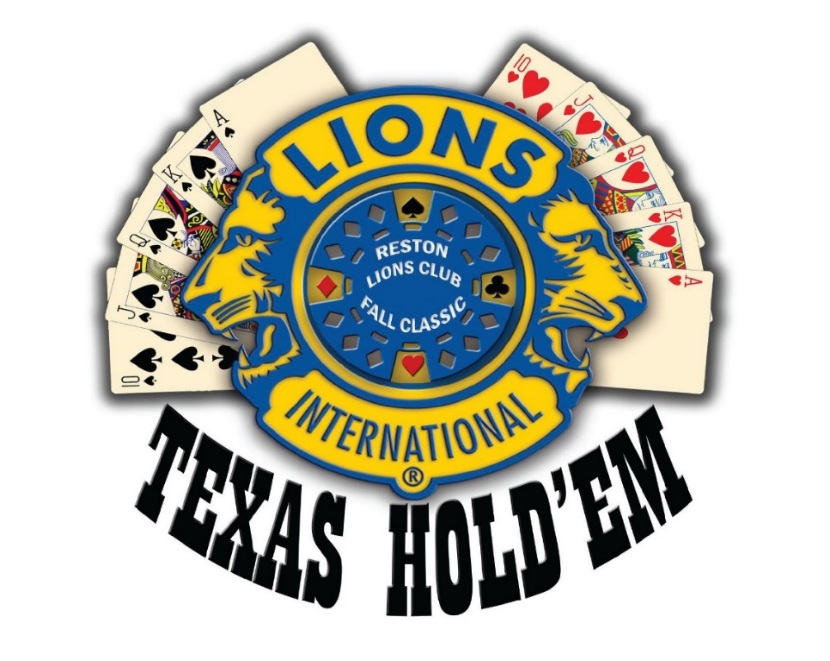 Main Tournament, Side Tournament Tables, Rebuys Available!   Main Tournament Prizes 1st through 16th place, Side Tournament VISA Gift Cards for each table winner! T-Shirts, 50/50, Door Prizes, Last Lady & Last Lion Standing Prizes.       $50.00 Entry Fee includes All You Can Eat Brunch Buffet and all-day Cash Bar! Main Tournament:  Prizes already include: A week at Kitty Hawk NC & VISA Gift Card, $400 AMEX Gift Card, Country Club Golf Packages, Car Packages, Multiple Canadian & NAFTA Baskets of Cheer, Gift Cards, Jewelry and many more prizes! Side Tournament: $25.00 Individual VISA Gift Card Table Winners! Tournament Venue: Fairfax Elks Lodge, 8421 Arlington Blvd, Fairfax, VA 22031. Time: Doors open at 11 AM, Main Tournament starts at 12 Noon until 7pm. Registration options: New this year! Register and Pre-Pay your entry fee by September 30, 2019 and receive $1,000 in free chips for the Main Tournament. Walk ups are welcome Cash, Check, Discover, VISA, MC, AMEX accepted.  You must be 21 to play To pre-register: and for more info: https://www.eventbrite.com/e/reston-lions-texas-hold-em-poker-tournament-tickets-63502155657?aff=erelexpmltAdditional info at the Reston Lions website at www.restonlions.org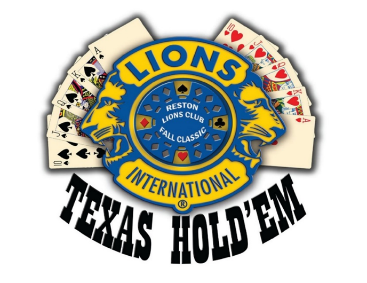 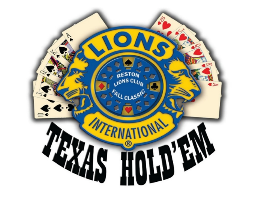     Proceeds Benefit:         Sprout Therapeutic Riding and Education center                                 www.sproutcenter.org